Voorspellen: iemand die iets voorspelt zegt/ denkt dat het gaat gebeuren.Voorspellen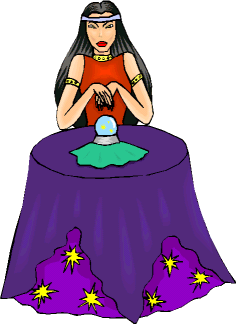 